GOUR MAHAVIDYALAYADepartment of Food & NutritionACCREDITED BY NAAC (2nd Cycle) B+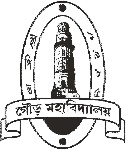 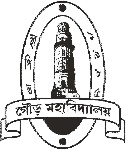 Notice For Student SeminarThis is here by inform to all the students of Food & nutrition Department that a two days seminar will be arranged by Department of Zoology and Food & Nutrition in collaboration with IQAC on 18th and 20th December 2021 in Zoology department onwards.                                                                                                                             Jhimli Banerjee                                                                                                                        SACT, Food & Nutrition